Тема проектной работы:Творческие задания по теме «Наречие»по учебнику «Русский язык» под ред. Е.А. Быстровой для 6 класса. – Москва, «Русское слово», составленные по текстам, энциклопедий,справочников, словарейНизамиева Минзалия Габбасовна,учитель русского языка и литературы «Верхнешипкинская основная общеобразовательная школа»Заинского муниципального района РТ                                                                  Казань, 2022ВВЕДЕНИЕТема данного проекта «Творческие задания по разделу «Наречие ». Проектная работа имеет краткосрочную форму. Выбор темы продиктован из моих профессиональных потребностей и интересов, возможности получения фактических данных, а также наличия научной - популярной литературы, источников СМИ, интернет - ресурсов. Защита проектной работы является одной из форм итоговой аттестации. Что такое «творческие задания». Творчество – это, в первую очередь, наблюдение за новым и уникальным, которому не страшны препятствия в виде однотипности, повторяемости, деградации. Оно направлено на воодушевленное желание постигать неизведанное, доселе незнакомое. Творчество для учащихся важно в плане активизации личности в познавательном процессе. Через творчество ребенок осуществляет самовыражение и самораскрытие. В данном проекте мы остановимся на обогащении учащихся путем внедрения в их речь глаголов.Актуальность данного проекта - это обогащение словарного запаса подрастающего поколения как залог успешности будущего страны. Русский язык и литература как учебные предметы - плодотворная почва для проектной деятельности. Лексика русского языка таит в себе большие богатства для реализации творческих умений. В своем творчестве учащийся шагает, спотыкается, хотя направление у него и правильное. Он нуждается в чуткой помощи тактичного, всё понимающего учителя, который поддержит, не даст упасть. Но, к сожалению, мы, учителя, часто сталкиваемся с такими проблемами, как отсутствие читательской заинтересованности среди учащихся, узкий кругозор, отсутствие умений анализировать и обобщать. В этом и состоит проблематика нашего проекта. Интересная работа в группах дает ребятам возможность почувствовать предмет, получить новые знания. Авторитарные методы, конечно, здесь не срабатывают, успеха можно достичь на основе увлечённости ученика. Главный стимул творческой работы – огромная радость, которая даётся и ученику, и учителю. Нужно помочь учащимся актуализировать способности, развить их. Цель проекта: использование творческих заданий для развития активной деятельности к познавательному процессу личности учащегося. Задачи проекта:•	создать творческие задания по теме «Наречие » по учебнику русского языка 6 класса Е.А.Быстровой;•	применить творческие задания к каждому параграфу раздела «Наречие»;•	закреплять знания, навыки и умения учащихся при работе с наречиями;•	развивать творческое мышление учащихся, предлагая работу над заданиями самостоятельно;•	предоставлять учащимся условия для творческого решения заданий;•	поощрять свободу выбора ответов, в случае их доказанности по правилам русского языка;•	наблюдать и контролировать правильное выполнение заданий;•	поощрять сомнения, возникающие по отношению к общепринятым предположениям;•	разрешать делать ошибки, и давать возможность исправлять их в целях поддержания творческой активности ребят;•	одобрять разумный поиск учащихся, помогая раскрыть их творческий потенциал •	подготовить к препятствиям, встречающимся на пути творческой личности. Чтобы формировать творческий опыт, необходимо конструировать специальные педагогические ситуации, требующие и создающие условия для творческого решения.Ожидаемые результаты проекта: учебно-методическая разработка по созданию банка творческих заданий направленных на  применение созданных учителем творческих заданий по теме «Наречие » по каждому параграфу учебника Быстровой; закрепление знаний, навыков и умений учащихся при работе с наречиями ; развитие творческой личности учащегося, умеющего самостоятельно решать и обосновывать свои ответы по правилам русского языка; воспитание личности, не боящегося ошибок, раскрывающего творческий потенциал, преодолевая препятствия, встречающиеся на его пути. Сроки разработки и реализации проекта – с 31 .01. по 12.02.2022 г.Ресурсы проекта: интеллектуально-технологические (компьютерные технологии), учебно-методические (учебники, словари, энциклопедии, рекламные газеты).ПЛАНИРОВАНИЕ ПРОЕКТА1.	Выбор темы и обоснование её актуальности.2.	Составление библиографии, относящимися к теме проектной работы.3.	Сбор фактического материала.4.	Обработка и анализ полученной информации.5.	Определение проблемной ситуации.6.	Определение цели проекта.7.	Определение задач и ожидаемых результатов.8.	Осуществление плана действий.9.	Оформление материала.Разработать творческие задания по теме «Наречие» 1. &19. Что обозначает наречие?  2. &20. Разряды наречий по значению             Слова категории состояния 3. &21 Степени сравнения наречий             Морфологический разбор наречия  4. &22 Словообразование наречий 5. &23 Правописание наречий. Слитное и раздельное написание наречий 6. &24 Дефисное написание наречий 7. &25 Правописание  не с  наречиями на –о (-е) 8. &26 Правописание не и ни в отрицательных наречиях 9. &27.Буквы н и нн в наречиях на –о  (-е), образованных от прилагательных10. &28 Буквы 0,е (ё) на конце наречий после шипящих11. &29 Буквы о, а на конце наречий12. &30 Мягкий знак на конце наречий после шипящих13. &31 Употребление наречий в речиПрактическая часть1. Что обозначает наречие? 1.Подберите высказывания великих людей о наречиях и  напишите, как вы его понимаете.1. Наречие – особенная часть речи: и трудная, и интересная, а еще она живописует глагол. (А.С.Пушкин, великий русский поэт)2. Русский язык необыкновенно богат наречиями, которые делают нашу речь точной, образной, выразительной. (М.Горький, русский писатель)3. Без наречий утратились бы живописность, эмоционально-экспрессивная окраска, точность авторских характеристик. (Известный лингвист П.С.Пустовалов)Эталон:Во втором предложении М.Горький высказал о наречиях, которые делают нашу речь образной, точной, выразительной. Хочу привести примеры, которые подтверждают высказывание М.Горького. Например: можно сказать: солнце светит. Можно сказать по-другому, с наречиями. Если скажем, сегодня солнце светит ярко, то речь наша станет точной (сегодня) и выразительной (ярко).2.Подберите небольшой текст из энциклопедического «Словаря юного филолога» (М.В.Панов – Москва, Педагогика, 1984 г.) и проведите исследование: какую роль играет эта часть речи в тексте?Подсчитайте, из скольких слов состоит текст.Можно ли сказать, что вся жизнь языка и обращение с ним (языковая практика) есть непрерывное создание и поиски более близких к истине выражений и мысли, чувства, переживания. Что из того, что это труднодостижимо! Главное здесь, что движение это бесконечно и беспредельно. Не в этом ли причина развития языка, параллельно развитию человечества?Эталон:Всего слов: 52Существительных: 20Глаголов: 2Местоимений: 7Прилагательных: 4Предлогов: 4Частиц: 3Союзов: 6Наречий: 6Наречия занимают 11,5 процентов текста.  2. Разряды наречий по значению1.Подберите текст из книги «Хочу все знать. Детская энциклопедия (Ермакович, издательство «АСТ»,2019 год), в котором  используются наречия, и распределите их  в следующую таблицуТихий океан, крупнейший среди всех четырех, получил свое название из-за того, что в то время, когда мореплаватели под руководством Ф.Магеллана его пересекали, был удивительно тихим. Второе название Тихого океана –  Великий. Он действительно великий - на его долю приходится 1/2 часть вод Мирового океана, Тихий океан занимает 2/3 земной поверхности.Побережье Тихого океана в районе Камчатки (Россия)Воды Тихого океана изумительно чистые и прозрачные, чаще всего - темно-синего цвета, но бывают и зелеными. Степень солености воды - средняя. Большее время океан тихий и спокойный, над ним дует умеренный ветер. Ураганов здесь почти не бывает. Над Великим и Тихим всегда чистое звездное небо.Эталон:2.Подберите примеры из сборника стихотворений С. Хакима, в которых  используются наречия места. (С.Хаким: стихи и поэмы. Казань, «Магариф», 1971 г.)Эталон:Спросите нас: – Откуда вы– Мы с Волги, из Казани.В свободном Татарстане.                          (Мы с Волги, из Казани)Лёжа на снегу, за снежным валомУ    окраин Ржева под огнём.                                      (Огонёк)3. Слова категории состояния 1.Подберите из сборника стихов Х.Такташа (Хади Такташ Избранное: стихотворения, поэмы. Татарское книжное издательство, 2017 г.) примеры, в которых  используются слова категории состоянияЭталон:Казань!Как больно мне,Холодно мнеВ духоте мещанства  (Казань)Мне  вольно в неведомой этой стране     (Трагедия сынов земли)Темно на земле, как в аду кромешном      (Трагедия сынов земли)2. Подберите  из сборника стихов Г.Тукая (Г.Тукай. Избранные. К.издательство «Магариф», 2006 г.)  примеры,  в которых  используются слова категории состоянияЭталон:Словно  боязно сегодня  на речке мне одному  (Золотой гребень)Легко и чисто на душе моей в этот миг:Как много радости  я получил от книг!  (Книга)Но хотя в природе грустно в это время и темно (В школе)4. Степени сравнения наречий1.Подберите из книги А.Е.Бермана «Юный турист» (М. «Физкультура и спорт»,1977 г) текст, в котором используются наречия в сравнительной степениЭталон:Подготовка закончена. Теперь нужно пройти как можно точнее по прямой линии, ориентируясь по компасу. И все зависит от Коли и его помощника.Подъём кончился. Лес стал реже. Часто попадаются хорошо приметные деревья. Добежали до этого дерева-снова намечаете ориентир. И к нему. Дело пошло быстрее. Мы теперь идём по лесу ускоренным шагом, чтобы не отстать.Дальше идём по лесной дороге, но теперь уже не цепочкой, а свободным строем - дорога более широкая.2.Подберите из книги А.Г.Хрипковой, Д.В.Колесова «Гигиена и здоровье» (М, «Просвещение», 1983г.) текст, в котором используются  наречия  в сравнительной степени.Эталон:Заучивать наизусть лучше с вечера, а утром необходимо повторить выученный текст. Вечером текст запоминается труднее, но более точно. Утром все запоминается легче, но не так прочно, как с вечера. Наилучшие результаты даёт сочетание вечернего заучивания и утреннего повторения.Длительная непрерывная работа утомляет, работоспособность падает, кратковременный отдых позволяет её восстановить без потери рабочего настроя. Более длительный отдых сбивает рабочий настрой.3. Подберите из словаря В.И. Даля «Пословицы русского народа» (Издательство Азбука, 2007 г.) пословицы, в которых используются наречия в сравнительной степени.Эталон:В гостях хорошо, а дома лучше.Правда -хорошо, а счастье- лучше.Тише едешь - дальше будешь.Выше своей головы не прыгнешь.Старый друг, лучше новых двух.Утро вечера мудренее.5. Морфологический разбор наречия 1.Подберите 2 высказывания о чтении, в которых используются наречия. Произведите морфологический разбор двух наречий.1.«Чем меньше вы будете читать, тем тщательнее следует выбирать книги» Ж. Руссо2. «Гораздо важнее не что мы читаем,  а как и с какой целью» Э. БеркЭталон:Образец морфологического разбора наречия.1.Часть речи. Общее грамматическое значение (обозначает признак действия или признак другого признака)2.Начальная форма (если наречие употреблено в одной из форм степеней сравнения)3.Морфологические признаки:неизменяемость;разряд по значению;степень сравнения (если наречие употреблено в одной из форм степеней сравнения)4.Синтаксическая роль (каким членом предложения является)Меньше-1.относится к глаголу, отвечает на вопрос  как?, обозначает признак действия.;2.начальная форма – мало;3.неизменяемое слово, в простой сравнительной степени, меры и степени;4.в предложении является обстоятельствомВажнее-1.относится к глаголу, отвечает на вопрос  как? обозначает признак действия;2.начальная форма – важно;3.неизменяемое слово, в простой сравнительной степени, меры и степени;4.в предложении является обстоятельством2. Из сборника стихотворений « Г.Тукай. Избранное» (Казань: издательство «Магариф», 2006 г.) подберите стихотворение, в котором используются наречия, подчёркивайте наречия, выполните морфологический разбор  одного наречия Эталон:Ночью, утром и днёмВечный грохот и гром,Раздаётся кругом .Здесь рабочий-беднякИзнемог ,исхудал.                   (На фабрике)Здесь-1.относится к глаголу, отвечает на вопрос  где? обозначает место действия;2.начальная форма – здесь;3.неизменяемое слово, наречие места;4.в предложении является обстоятельством6 Словообразование наречийПодберите из книги В.В.Осинцева «Уроки физкультуры» ( М.Владос-пресс,2001 г.) примеры на словообразование  наречий, распределите их в таблицуГолова прямо, взгляд направлен вперед. Закройте глаза и делайте круговые движения: влево, вверх, вправо, вниз, потом  повторите их в обратном порядке. Движения нужно делать медленно. Сначала влево повернись, затем-вправо. После этого слегка погладьте подушечками пальцев веки, откройте глаза  и сделайте несколько быстрых моргательных движений.Эталон:2. Подберите из книги Т.Г.Рик «Как живёшь, Наречие?» (М: ВАКО, 2012 год) примеры на словообразование  наречийРаботаем мы в отборочной комиссии. Отбираем наречия, подходящие под Правило Окна. Встаём засветло и работаем дотемна, только изредка  на обед и отвлекаемся. Досыта не наедаемся: никак не уйдешь - столько работы! Ходим слева направо, а потом справа налево-кандидатов рассматриваем.Эталон:Засветло: за-приставка, свет-корень, л, о-суффиксы ,нет окончанияДотемна-до-приставка, тем-корень, н, а-суффиксы,  нет окончанияИзредка- из-приставка, ред-корень, к, а-суффиксы,  нет окончанияДосыта-до-приставка, сыт-корень, а-окончаниеСлева-с-приставка, лев-корень, а -суффиксНаправо-на-приставка, прав-корень, о -суффиксСправа- с-приставка, лев-корень, а -суффиксНалево- на-приставка, прав-корень, о -суффикс7 Правописание наречий. Слитное и раздельное написание наречий1. Представьте, к тебе приезжает твой друг, с которым отдыхал в лагере. Составьте ему маршрут, по  которому  он  может доехать до тебя.Эталон:Дорогой друг, Коля. Я тебя встретить не могу. Умнея учёба через zoom. Хочу прислать тебе маршрут, по которому  ты можешь добраться до меня. Выходишь из поезда. Впереди увидишь вокзал. Подходишь к вокзалу справа. Слева остановка трамвая. Повернись направо и иди прямо 10-15 метров, впереди увидишь 9 –этажное здание. Потом иди прямо, и ты увидишь парк, за этим парком есть 5-ное кирпичное здание. Обходишь дом слева. Идешь прямо к этому зданию. Открываешь дверь. Поднимаешься наверх по лестнице, на 5 этаж. Справа увидишь 123 квартиру. Я встречу тебя. До встречи.2. Подберите текст из книги  В.А. Иванова, З А Потиха, Д Э.Розенталь «Занимательно о русском языке» (Ленинград, «Просвещение»,1990 год) ,в котором  использованы наречия с приставками  вы-, за-, на, до-, из, с-Эталон:А или ООднажды ученики  шестого  класса «А» были несколько озадачены началом урока. Учитель, ни слова не говоря, росчерком  мела разделил доску на две части. На одной стороне написал громадное «А», а на другой вывел «О», по размерам не уступающее велосипедному колесу, уселся за столом и произнёс:-Сережа Скворцов, выйди к доске и напиши внизу под буквой «А» такие слова: издавна, издалека, досуха, докрасна, слева, сначала.Серёжа торопливо выводит слова.-А сейчас внизу под «О» - вправо, влево, наново, набело, насухо, заново.Слова написаны. Серёжа вопросительно повернулся к учителю: что дальше?-Теперь все присмотритесь к словам и скажите, почему одни слова написаны под буквой «А», а другие – под буквой «О»?А как бы ты ответил на вопрос учителя?8.Дефисное написание наречий1.Подберите 15-20 слов из «Толкового словаря русского языка» С.И.Ожегова (М «Русский язык», 1989 г.) на дефисное написание наречий для словарного диктанта. Эталон:В-седьмых, по-быстрому, по-свойски, по-видимому, в-третьи, во-первых, мало-помалу, точь-в-точь, чуть–чуть, видимо-невидимо, волей-неволей, давным-давно, кое-как, когда-нибудь, по-зимнему, по-товарищески, по-прежнему, по-старому, по-заячьи, еле-еле.2. Подберите текст из книги А.Е.Бермана «Юный турист», (М. «Физкультура и спорт»,1977 год), в котором используются наречия на  дефисное написание наречий.Эталон:Каждый из вас должен стараться  выбирать, во-первых, ориентиры  как можно точнее по линии движения, во-вторых, самые дальние ориентиры. Поскольку ориентиры  располагаются  довольно часто в стороне от линии движения (то есть вы идёте с некоторой ошибкой), то нужно « чередовать» эту ошибку, чтобы она была то слева, то справа. Такие ошибки  будут как бы «исправлять» одна другую.3. Подберите текст из книги Т.Г. Рик «Как живёшь, Наречие?» (М: ВАКО2012 г.), на дефисное написание наречий/Эталон:Срочно позвонили тётеньке Наречие, она задала вопросы своему компьютеру, и оказалось, что когда-то давным-давно баба Люба была лётчицей. Она прыгала  с парашютом и сильно-сильно-ударилась головой о землю. С тех пор она такая чудная.-А эта странная Джессика… - продолжал рассуждать Чёрточка-дефис. - Во-первых, она одета уж слишком по-летнему: легко-легко, не по-городскому и не по-деревенски даже, а как –то по-дурацки.-По - вашему, это так серьёзно? - удивилась Апельсинкина –старшая.-Серьёзно-серьёзно! - кивнула Чёрточка-Дефис.-А по - моему, она просто - напросто  туристка из южных стран. У них там так принято ходить.9. Правописание  не с  наречиями на - о, е1.Подберите из «Орфографического словаря» Д.Н.Ушакова, С.Е.Крючкова, (М., «Просвещение»,1984 г.) примеры на слитное и раздельное написания не с наречиями на -о,-е и распределите по таблице.Эталон:2. Подберите из словаря В.И. Даля «Пословицы русского народа» (Издательство Азбука, 2007 г.) пословицы и поговорки для проверки орфограммы: правописание НЕ с наречиями. Эталон:Ложь неизбежно приведет к беде.Соврёт - недорого возьмёт.Одна пчела не много мёду принесёт, а мало.Зимой без шубы ходить не стыдно, а холодно.Недолго думал, да ладно молвил.Нелепо по мелочам обижаться на дорогих и близких тебе людей. 10  Правописание не и ни в отрицательных наречиях1. Подберите из словаря В.И. Даля «Пословицы русского народа» (Издательство Азбука, 2007 г.) пословицы, в которых используются отрицательные наречия с не и ни.Эталон:Яблоко от яблони недалеко падает.Сердце ярко, места мало, расходиться негде.Старые башмаки никогда не жмут.Ум- одежда, которая никогда не износится.2. Подберите примеры из «Школьного фразеологического словаря русского языка» В.П.Жукова,  А.В.Жукова (М. «Просвещение»1989 г.) на правописание не и ни в отрицательных наречиях и распределите  по таблицеЭталон:11.Буквы н и нн в наречиях на –о  (-е), образованных от прилагательных1. Проанализируйте сборник стихотворений С.Хакима (С.Хаким: стихи и поэмы. Казань, «Магариф»,1971 г.), найдите стихотворение, где используются наречия на орфограмму «Буквы н и нн в наречиях на –о  (-е), образованных от прилагательных»Эталон:Как он взволнованно, смотри,Читает, лёжа на траве!То бережно он сложит лист,То снова тянется к письму.                                        (Письмо)Но внезапно рвётся эта пряжа -  (Над озером Лебяжьем)Как жадно в себя ты вбирала дыхание воли!  (Вспоминаются юные годы)2.Подберите из книги Т.Рик «Как живёшь, Наречие?» (М: ВАКО, 2012 г), примеры наречий, образованные с -н -и -нн- от прилагательныхЭталон:Утро на болоте было туманно. Старая Кикимора вспоминала молодость весьма туманно. По свету рассеяно столько её поклонников! Лягушата слушали Кикимору весьма рассеянно. Они вели себя не очень воспитанно. Молодое поколение лягушек в этом болоте неважно воспитано. Правда, для юных лягушат организовано столько кружков плавания! Но все лягушата организованно прогуливали занятия. Зато истории водяного лягушата слушали напряжённо. Лягушачье внимание было напряжено.12 Буквы о, е (ё) на конце наречий после шипящих1.Подберите примеры из «Орфографического словаря» Д.Н.Ушакова, С.Е.Крючкова, М.» Просвещение»,1984 г. для словарного диктанта на правописание букв о, е на конце наречий после шипящих.Эталон:Хорошо, зловеще, свежо, волнующе, певуче, блестяще, раньше, ещё, горячо, интригующе, тягуче, колюче, неуклюже, ужасающе, умоляюще, зловеще.2. Подберите цитаты из книги В.И.Житова «Конфуций: цитаты и афоризмы» (ЛитРес,2019 г), на правописание букв о, е на конце наречий после шипящихЭталон:Если кто-то хочет тебя сильно обидеть, значит ему еще хуже.Громче всех лают дворняжки. Молчаливость и выдержка - признак породы.В древности люди учились для того, чтобы совершенствовать себя. Нынче учатся для того, чтобы удивить другихНе надо бояться перемен, когда они необходимы. Чаще всего они случаются в тот момент,Чем строже и безжалостнее ты осудишь себя, тем справедливее и снисходительнее будешь судить других.13 Буквы о, а на конце наречий1.Подберите текст из книги А Е Бермана «Юный турист», (М. «Физкультура и спорт», 1977 г.), в которых используются наречия на правописание –о ,-аЭталон:Первое время птенцы ныряют плохо и только примерно в недельном возрасте осваивают искусство ныряния. Плавают они хорошо, легко справляются с быстрым течением горных рек. Сначала пуховички часто отдыхают на спине матери. При опасности птенцы нередко бегут по воде, хлопая крылышками 2 В сборнике стихотворении Р.Миннуллина (сборник стихотворений Р Миннуллина, К, Татарское книжное издательство,1997 г) найдите текст , в котором используются наречия на о и а.Эталон:Сегодня в волшебный мы мир заглянули,В наш садик тихонько стихи вдруг вспорхнули.И все мы узнали писать их чудесно.А как увлекательно и интересно.Как здорово рифмы уметь сочинять,О чем - то красиво и складно сказать.                               (Сегодня в волшебный мы мир заглянули)14. Мягкий знак на конце наречий после шипящих1. Подберите из «Толкового словаря русского языка» С.И. Ожегова, (М, «Русский язык», 1989 г.) 10-15 слов для словарного диктанта для проверки знаний соседа по партеЭталон:Настежь – распахнуть совсем, до конца.Сплошь – без промежутков, по всей поверхности, целиком.Замуж (выйти) – стать чьей-то женой.Прочь – в сторону, дальше от кого или чего-нибудь, долой.Наотмашь – сильно размахнувшись.Навзничь – опрокинувшись на спину, вверх лицом.Вскачь-очень быстро, скачкамиТочь-в-точь-совершенно точно ,без всяких отклоненийНапрочь-совсем, окончательноНевмочь-не в силу, не под силу2. На уроке при изучении темы «Мягкий знак на конце наречий после шипящих» отсутствовал ваш одноклассник. Как вы объясните ему эту тему? Эталон:На конце наречий после шипящих ш и ч  пишется –ь. Например: вскачь, сплошь, прочь. После буквы ж –ь пишется только в слове настежь. В словах уж, замуж, невтерпёж –ь не пишется. Эти слова являются исключениями.15. Употребление наречий в речи.1.Составьте содержание экскурсии к памятнику  «Водовозы», выполненной скульптором А. Миннуллиной.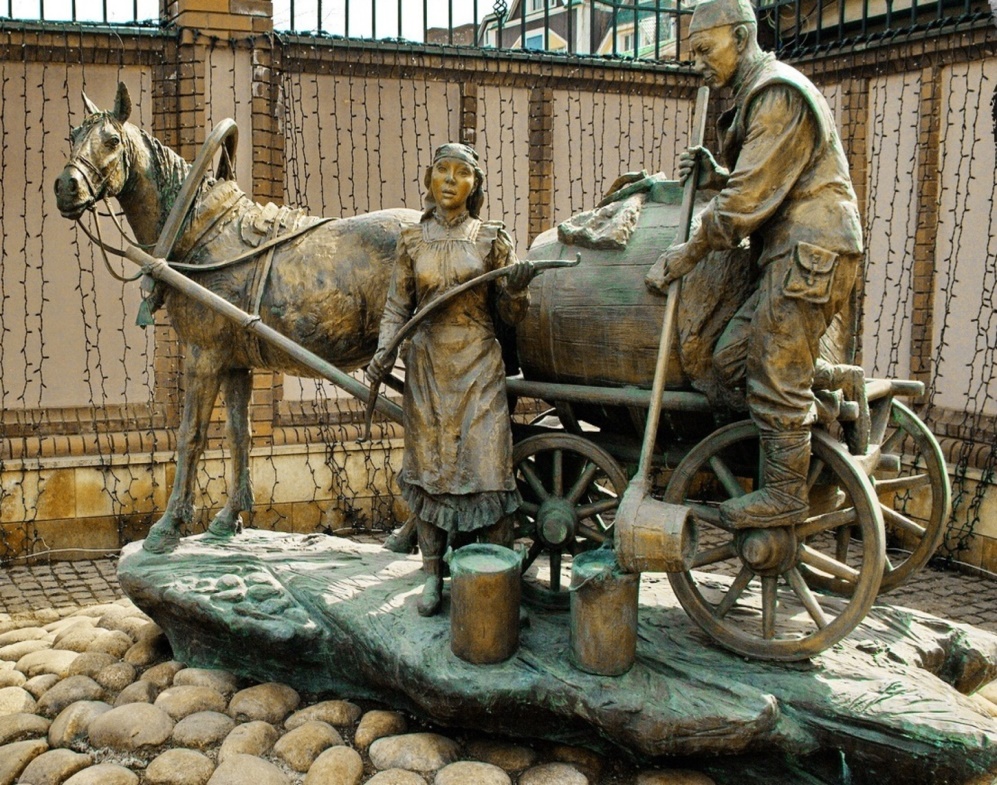 Эталон:Прежде чем рассказать о памятнике, хочу познакомить вас с автором памятника. Хочу рассказать, историю создания памятника.Асия Миннуллина  родилась 26 ноября 1952 года  в г. Ленинграде. В 1971 году окончила Казанское художественное училище. В 1984 году окончила Ленинградское высшее художественно-промышленное училище им. В. И. Мухиной. С1990 года член Союза художников России. Она заслуженный деятель искусств Республики Татарстан, лауреат премии имени Тукая. Живет и работает в г. Казани.Раньше, когда еще не было водопровода в Казани, по улицам ездили повозки, нагруженные огромными бочками с водой, и к ним выстраивалась очередь горожан с ведрами. Первый водопровод появился в городе в 1874 году.В Татарстане много необычных памятников. Один из них - «Водовозы» Автор памятника знаменитый казанский скульптор -Асия Миннуллина, а церемония его открытия состоялась 29 августа 2006 года.Памятник сделан из бронзы. Все фигуры выполнены в натуральную величину, пьедестал лишь немного возвышается над дорожным полотном.Водовоз приехал во двор дома. Справа телега с большой деревянной бочкой, наполненной водой. На руках мужчины черпак с длинной ручкой,  он берет воду из  бочки и наливает воду в вёдра юной жительницы Казани. Девушка держит коромысло. И водовоз, и девушка в национальных костюмах.Лошадь будто прислушивается к их разговору. На шее у неё висят колокольчики. Настоящие! Если их слегка качнуть, они зазвенят. И еще одна интересная деталь: на памятнике есть подпись скульптора, точнее, инициалы «АМ» (Асия Минуллина), вписанные в полумесяц, и год создания памятникаПамятник водовозу - дань памяти давно ушедшей профессии, которую заменили современные технологии.2.Приглашаю вас на экскурсию к картине Л Фаттахова «Сабантуй». Прежде чем рассказать о картине, я хочу вас  чуть-чуть познакомить с творчеством художника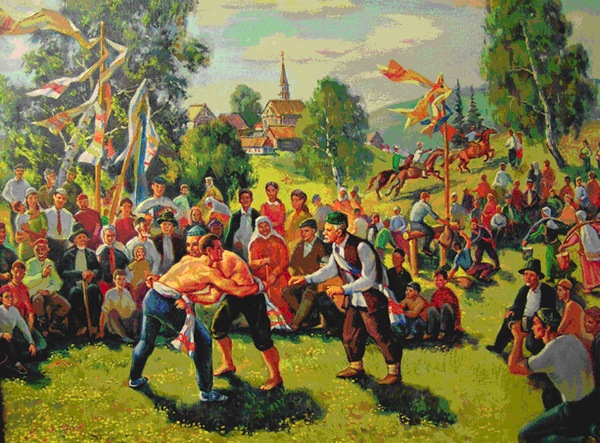 Эталон:Фаттахов Л.А.-известный татарский художник. С детства любил рисовать, а также писать стихи и рассказы.По окончании 7-летней школы поступил в Казанское художественное училище. Участник советско-финской войны. Во время Великой Отечественной войны пробыл 3 года в немецких концлагерях, неоднократно пытался бежать, и, в конце концов, сумел это сделать.Во время войны продолжал рисовать. После войны посвятил себя написанию картин. В 1946 году стал членом СХ СССР. Через год после войны его командируют в Москву, где он в течение двух месяцев учится у Б. В. Иогансона в Центральной студии Всехудожника.Его картины «Хлеба созрели», « 9 мая в деревне», «Сабантуй», «Комиссар Мулланур Вахитов», « Пока мама не видит» приобрели всемирную известность.Перед вами картина «Сабантуй» Л.Фаттахова. Сабантуй –национальный праздник татар. На картине изображаются традиции и игры татар. Центральное место на картине занимает национальная борьба - корэш. Каждый из борющихся показан ярко и выразительно. Герои волнуются. Парень с темными, развевающимися на ветру волосами напряг мускулы. Кажется, что пройдет ещё мгновение, и он победит. Другой герой тоже не хочет сдаваться. Об этом можно судить по его позе: он уверенно стоит на ногах, хотя колени согнуты.Участники состязания крепко сложены. Мы видим лицо только одного из них. Оно отражает сильное волнение: рот полураскрыт, взгляд встревоженный. В центре мы видим старика. Его главная задача справедливо вынести решение, правильно определить победителя. Он внимательно и сосредоточенно наблюдает за борьбой. Его лицо строгое и серьезное Люди  одеты по-летнему. Сидящий впереди парень одет празднично. Справа для детей организовали бег с ложкой во рту с приложенным в неё яйцом. Чуть – чуть дальше женщины бегут с вёдрами на коромысле, наполненными водой. Самый смелый парень лезет на длинный шест за петухом. Обрядом разбивания глиняного горшка раньше сопровождалась церемония изгнания злых духов, сейчас это просто забавная игра. Участник с завязанными глазами палкой должен попасть по глиняному горшку. На Сабантуе самая зрелищная часть программы – конные скачки. Много смеха вызывает бой мешками, набитыми сеном. Одновременно проводятся состязания певцов, чтецов, танцоров. Молодёжь увлеченно водит хороводы, устраивает танцы.Таким образом, Сабантуй - праздник труда, силы, ловкости, здоровья. Всеобщее народное гулянье, сопровождаемое разнообразными состязаниями, играми, песнями и танцами 3. Подбери из учебника «Технология» для 6 класса (под редакцией В.Д.Симоненко, М. издательский центр «Вентано-Граф», 2002 г), рецепт приготовления молочных супов и каш и поделись с одноклассниками.Эталон:Сначала отдельно отварить в воде крупу. Затем развести сухое или сгущенное молоко. Потом  вскипятить молоко, добавить в крупу. Можно по-своему готовить кашу на цельном молоке, без добавления воды. Когда готовим кашу на молоке, сначала   в кипящее молоко добавляем соль, сахар, кладём крупу. Для приготовления молочных блюд, во-первых, необходимы небольшие кастрюли ёмкостью 1,5-2 л. Во-вторых, молоко кипятят в керамической, глиняной или металлической посуде.Использованная литература1. Берман  А.Е.«Юный турист» М. «Физкультура и спорт»,1977 год.2. Г Тукай Избранное.К ,издательство «Магариф»,2006 год.3. Даль В.И. «Пословицы русского народа» издательство  «Азбука», 2007 год.4. Жуков В.П..Жуков А.В.«Школьный фразеологический словарь русского языка, М. « Просвещение»1989 год.5. Иванова,В.И.  Потиха З.А.Розенталь Э.Д.«Занимательно о русском языке», Ленинград» Просвещение», 1990 год .6. Ермакович Д.И. Хочу все знать.Большая детская энциклопедия.,издательство «АСТ»,2019 год.7. Хочу все знать Детская энциклопедия http://ya-uznayu.ru/kosmos/327-gde-vremya-idet-bystree-i-kto-zhivet-v-proshlom.html8. Хади Такташ Избранное: стихотворения, поэмы. Татарское книжное издательство,2017 г.9. Ожегов С.И. «Толковый словарь русского языка», М  «Русский язык» ,1989 год.10. Осинцева В.В.  «Уроки физкультуры» М.Владос-пресс,2001год.11. М.В.Панов  «Словарь юного филолога», Москва, Педагогика, 1984 год.12. Рик  Т.Г. «Как живёшь, Наречие?»М: ВАКО, 2012 год.13. Хаким С.: стихи и поэмы. Казань,1971 год.14.Хрипкова А.Г.Колесов Д.В. «Гигиена и здоровье» М. «Просвещение»,1983год.15. Ушаков Д.Н.Крючков С.Е. «Орфографический словарь», М., «Просвещение»,1984 год.16. Симоненко В.Д. «Технология» для 6 класса, М. издательский центр «Вентано-Граф»,2002 год,РазрядыПримеры из тестаРазрядыПримеры из тестаНаречия местаздесьНаречия временивсегдаНаречия образа действияУдивительно ,действительно, изумительноНаречия меры и степениЧаще, почтиСуффиксальный способПриставочно – суффиксальный способСуффиксальный способПриставочно –суффиксальный способпрямовпередмедленновлевовверхвправоВнизслегкаНе пишется слитноНе пишется раздельноНе пишется слитноНе пишется раздельнонемедленноНе иначенемедляНе скоронеобыкновенноНе видано, не слыханонеоднократноНе стыдноненадолгоНе режеНемножконесказаннонедолгоневольноНеНиНе НиНе сегодня  не завтраНи мало  ни многоНе с того концаНи больше  ни меньшеНе покладая рукНи  жарко  ни холодноЧас от часу не легчеНи  зимой  ни летомНе по дням, а по часамНи  туда    ни сюдаНи  днем  ни ночьюНи взад    ни вперед